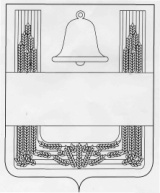 СОВЕТ ДЕПУТАТОВ СЕЛЬСКОГО ПОСЕЛЕНИЯ ЕЛЕЦ-МАЛАНИНСКИЙ СЕЛЬСОВЕТ ХЛЕВЕНСКОГО МУНИЦИПАЛЬНОГО РАЙОНА ЛИПЕЦКОЙ ОБЛАСТИ РОССИЙСКОЙ ФЕДЕРАЦИИ Десятая сессияшестого созываРЕШЕНИЕ20 мая 2021 года                        с. Елец-Маланино                                   № 29Об утверждении Перечня муниципальных услуг, которые являются необходимыми и обязательными для предоставления органами местного самоуправления сельского поселения Елец-Маланинский сельсовет Хлевенского муниципального района Липецкой области Российской ФедерацииВ соответствии с ст. 35,47 Федерального закона от 06.10.2003 № 131-ФЗ "Об общих принципах организации местного самоуправления в Российской Федерации", с п.1 ст.9 Федерального закона от 27 сентября 2011 года № 210-ФЗ "Об организации предоставления государственных и муниципальных услуг", Уставом сельского поселения  Елец-Маланинский сельсовет Хлевенского муниципального района Липецкой области Российской Федерации, Совет депутатов сельского поселения Елец-Маланинский сельсовет Хлевенского муниципального районаРЕШИЛ:1. Утвердить Перечень муниципальных услуг, которые являются необходимыми и обязательными для предоставления органами местного самоуправления сельского поселения Елец-Маланинский сельсовет Хлевенского муниципального района Липецкой области Российской Федерации согласно приложению.2. Услуги, которые являются необходимыми и обязательными для предоставления органами местного самоуправления сельского поселения Елец-Маланинский сельсовет Хлевенского муниципального района Липецкой области Российской Федерации оказываются на безвозмездной основе.3. Настоящее решение вступает в силу со дня его официального обнародования.Председатель Совета депутатовсельского поселения Елец-Маланинский сельсовет                                 Т.Г.ЩербатыхПриложение к решению сессии Елец-Маланинский сельсовет Хлевенского муниципального района Липецкой области Российской Федерации от 20 мая 2021 г. № 29Перечень муниципальных услуг, которые являются необходимыми и обязательными для предоставления органами местного самоуправления сельского поселения Елец-Маланинский сельсовет Хлевенского муниципального района Липецкой области Российской Федерации№п/пНаименование услуги, являющейся необходимой и обязательной для предоставления муниципальной услугиПлатность предоставления необходимой и обязательной услугиДокумент, получаемый в результате предоставления услуги, являющейся необходимой и обязательной для предоставления муниципальной услуги1.Предоставление муниципальной услуги присвоение (изменения) адреса объекту недвижимостибесплатно- по результатам рассмотрения документов заявителю выдается постановление о присвоении (изменении) адреса объекту недвижимости2.Предоставление муниципальной услуги предоставление информации о порядке предоставления жилищно-коммунальных услуг населениюбесплатно- предоставление информации о порядке предоставления жилищно-коммунальных услуг населению3Предоставления муниципальной услуги предоставление архивных справок, архивных выписок, копий архивных документов, копий правовых актов администрации сельского поселения Елец-Маланинский сельсовет Хлевенского муниципального района Липецкой областибесплатно-предоставление заверенных копий архивных справок, архивных выписок, копий архивных документов, копий правовых актов администрации сельского поселения Елец-Маланинский сельсовет4Предоставление муниципальной услуги предоставление земельных участков, находящихся в муниципальной собственности на которых, расположены здания, строения и сооружениябесплатно-договор аренды земельного участка;- договор купли-продажи земельного участка;- письмо Администрации сельского поселения Елец-Маланинский сельсовет об отказе в предоставлении Муниципальной услуги5Предоставление муниципальной услуги утверждение схемы расположения земельного участка или земельных участков на кадастровом плане территориибесплатно-постановление Администрации сельского поселения Елец-Маланинский сельсовет об утверждении схемы расположения земельного участка;-постановление Администрации сельского поселения Елец-Маланинский сельсовет об отказе в утверждении схемы расположения земельного участка.6Предоставление муниципальной услуги предоставление разрешения на отклонение от предельных параметров разрешенного строительства, реконструкции объектов капитального строительствабесплатно-выдача постановления администрации сельского поселения Елец-Маланинский сельсовет о предоставлении разрешения на отклонение от предельных параметров разрешенного строительства, реконструкции объектов капитального строительства- выдача постановления администрации сельского поселения Елец-Маланинский сельсовет об отказе в предоставлении муниципальной услуги.7Предоставление муниципальной услуги предоставление разрешения на условно разрешенный вид использования земельного участка или объекта капитального строительствабесплатно-выдача постановления администрации сельского поселения Елец-Маланинский сельсовет о предоставлении разрешения на условно разрешенный вид использования земельного участка или объекта капитального строительства- выдача постановления администрации сельского поселения Елец-Маланинский сельсовет об отказе в предоставлении муниципальной услуги.8Предоставление земельных участков, находящихся в муниципальной собственности, в безвозмездное пользованиебесплатно-направление (выдача) заявителю подписанного проекта договора безвозмездного пользования земельным участком;-направление (выдача) решения об отказе в предоставлении земельного участка9Предоставление муниципальной услуги предоставление порубочного билета и (или) разрешения на пересадку деревьев и кустарниковбесплатно-выдача порубочного билета и (или) разрешения на пересадку деревьев и кустарников.10Выдача выписок из похозяйственных книг и информационных справок администрацией сельского поселения Елец-Маланинский сельсовет Хлевенского муниципального районабесплатно-выдача запрашиваемых заявителем документов (выписки из похозяйственной книги, информационной справки);-мотивированный отказ в выдаче документов.11Предоставление земельных участков, находящихся в муниципальной собственности, гражданам для индивидуального жилищного строительства, ведения личного подсобного хозяйства в границах населенного пункта, садоводства, гражданам и крестьянским (фермерским) хозяйствам для осуществления крестьянским (фермерским) хозяйством его деятельностибесплатно-направление (выдача) заявителю проектов договора купли-продажи или договора аренды земельного участка;-направление (выдача) решения об отказе в предварительном согласовании предоставления земельного участка или решения об отказе в предоставлении земельного участка без проведения аукциона